Запрос ценовых предложений № 2046616картриджи Картридж HP CF237X с чипом, 25К страниц, для принтеров серий HP LJ Etr М607/М608/ М609 Euro Print - Шт.19 по 27 797тг. Картридж Xerox Phaser W3020/WC3025 (106R02773) Euro Pint.1.5K для принтера Xerox Phaser W3020B1 Euro Pint Шт. 6 по...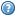 